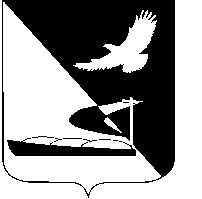 АДМИНИСТРАЦИЯ МУНИЦИПАЛЬНОГО ОБРАЗОВАНИЯ«АХТУБИНСКИЙ РАЙОН»ПОСТАНОВЛЕНИЕПРОЕКТ_________________                         			                    	______________О внесении изменений в постановление администрации МО «Ахтубинский район» от 17.03.2017 № 127	В целях приведения в соответствие с законодательством Российской Федерации и Астраханской области, совершенствования Порядка предоставления субвенций бюджетам муниципальных образований Астраханской области из бюджета Астраханской области на осуществление государственных полномочий Астраханской области по поддержке сельскохозяйственного производства, на основании постановления Правительства Астраханской области  от 10.04.2013 № 120-П, постановления министерства сельского хозяйства и рыбной промышленности Астраханской области от 13.02.2017 № 2 с соответствующими изменениями, администрация МО «Ахтубинский район»:ПОСТАНОВЛЯЕТ:         1. Внести в постановление администрации МО «Ахтубинский район» от 17.03.2017 № 127 «Об утверждении Порядка предоставления субсидий сельхозтоваропроизводителям на поддержку сельскохозяйственного производства» следующие изменения:         1.1. В Порядке, утвержденном постановлением:         1.1.1. Абзац второй подпункта 1.7 пункта 1 изложить в новой редакции:         «- реализующие инвестиционные проекты, включенные в реестр инвестиционных проектов, реализуемых на территории Астраханской области в соответствии с Законом Астраханской области от 27.09.2017 № 55/2017-ОЗ «Об отдельных вопросах осуществления инвестиционной политики на территории Астраханской области»;».         1.1.2. В абзаце втором подпункта 1.8 пункта 1 слова «шесть месяцев» заменить словами «четыре месяца»;         1.1.3. Подпункт 2.3.2 подпункта 2.3 пункта 2 дополнить абзацем следующего содержания:          «- на содержание крупного рогатого скота, за исключением племенных животных.».         1.1.4.  В подпункте 2.3.3 подпункта 2.3 пункта 2:         - дополнить абзацем пятым следующего содержания:         «- по направлению, указанному в абзаце шестом подпункта 2.3.2 настоящего пункта, на содержание крупного рогатого скота, за исключением племенных животных, исходя из поголовья крупного рогатого скота на отчетную дату, предшествующую дате обращения за предоставлением субсидии.»;       - в абзаце шестом слова «третьем подпункта» заменить словами «третьем, пятом подпункта».         1.1.5. В абзаце втором подпункта 2.3.4 подпункта 2.3. пункта 2  слова «третьем подпункта заменить словами « третьем, пятом подпункта».         1.1.6. Подпункт 3.2. пункта 3дополнить абзацем следующего содержания:         «- по направлению на содержание крупного рогатого скота, за исключением племенных животных:        за счет средств бюджета Астраханской области по ставке на 1 голову коровы молочного стада, исходя из поголовья крупного рогатого скота на отчетную дату, предшествующую дате обращения за предоставлением субсидии – 3000 рублей.».        1.1.7.  В абзацах седьмом, двенадцатом подпункта 4.1 пункта 4 слова «шесть месяцев» заменить словами «четыре месяца».        1.1.8. Подпункт 4.2.2 подпункта 4.2 пункта 4 дополнить абзацами следующего содержания:        «- по направлению на содержание крупного рогатого скота, за исключением племенных животных:       справка – расчет потребности в субсидии по форме согласно приложению 7 к Порядку;       заверенная заявителем копия статистической отчетности по форме № 24-СХ «Сведения о состоянии животноводства» (по форме № П-1 (СХ) «Сведения о производстве и отгрузке сельскохозяйственной продукции» или по форме № П-1 (СХ) (регион) «Сведения о производстве и отгрузке сельскохозяйственной продукции»), по форме № 3-фермер «Сведения о производстве продукции животноводства и поголовье скота» или № 3-фермер (срочная) «Сведения о производстве продукции животноводства и численности скота»;       отчет о движении скота и птицы на ферме по форме № СП-51 за полный год, предшествующий году обращения за предоставлением субсидии.».      1.1.9. Подпункт 6.1 пункта 6 изложить в новой редакции:      «6.1. Для получения субсидий сельскохозяйственные товаропроизводители представляют в управление сельского хозяйства по месту их государственной регистрации и (или) осуществления деятельности документы в соответствии с пунктами 4 и 5 настоящего Порядка.».       1.1.10. Подпункт 6.2 пункта 6 изложить в новой редакции:«6.2. Управление сельского хозяйства в день поступления документов, указанных в пункте 6.1 настоящего раздела, направляют межведомственный запрос в уполномоченные государственные органы и иные организации, в распоряжении которых находятся соответствующие документы, о представлении:- сведений из Единого государственного реестра юридических лиц или Единого государственного реестра индивидуальных предпринимателей; - сведений о наличии (отсутствии) задолженности по уплате налогов, сборов, пеней и штрафов за нарушение законодательства Российской Федерации о налогах и сборах, срок погашения (оплаты) которой наступил более чем за четыре месяца до дня обращения за получением субсидии или сведений о состоянии расчетов по налогам, сборам, пеням, штрафам, процентам.Сельскохозяйственные товаропроизводители (за исключением лиц, которым субсидии предоставляются, как гражданам, ведущим личное подсобное хозяйство) вправе представить по собственной инициативе следующие документы, содержащие сведения, указанные в абзацах втором, третьем настоящего пункта:- выписку из Единого государственного реестра юридических лиц или Единого государственного реестра индивидуальных предпринимателей; - справку налогового органа об исполнении обязанности по уплате налогов, сборов, пеней, штрафов, процентов или справку о состоянии расчетов по налогам, сборам, пеням, штрафам, процентам. При представлении документа, указанного в абзаце пятом настоящего пункта, сельскохозяйственным товаропроизводителем по собственной инициативе указанный документ должен быть получен не ранее чем за один месяц до дня обращения за получением субсидии.При представлении документа, указанного в абзаце шестом настоящего пункта, сельскохозяйственным товаропроизводителем по собственной инициативе указанный документ должен быть получен не ранее чем за четыре месяца до дня обращения за получением субсидии.».      1.2. Приложение 1 к Порядку изложить в новой редакции согласно приложению № 1 к настоящему постановлению.      1.3. Дополнить Порядок приложениями 7,8 согласно приложениям № 2,3 к настоящему постановлению.	2. Отделу информатизации и компьютерного обслуживания администрации МО «Ахтубинский район» (Короткий В.В.) обеспечить размещение настоящего постановления в сети Интернет на официальном сайте администрации МО «Ахтубинский район» в разделе «Документы» подразделе «Документы Администрации» подразделе «Официальные документы», в разделе «Экономика» подразделе «Управление сельского хозяйства» подразделе «Нормативно-правовая база» подразделе «Господдержка».	3. Отделу контроля и обработки информации администрации МО «Ахтубинский район» (Свиридова Л.В.) представить информацию в газету «Ахтубинская правда» о размещении настоящего постановления в сети Интернет на официальном сайте администрации МО «Ахтубинский район» в разделе «Документы» подразделе «Документы Администрации» подразделе «Официальные документы», в разделе «Экономика» подразделе «Управление сельского хозяйства» подразделе «Нормативно-правовая база» подразделе «Господдержка».Глава муниципального образования                                              В.А. Ведищев                                                                                                                                Приложение № 1                                                                             к постановлению администрации                                                                                                      МО «Ахтубинский район»                                                                                                     от___________№_________                                                                                                                                                                                      Приложение 1                                                                                к Порядку_____________________________(должность, ФИО должностного лица органа мест-_____________________________ного самоуправления муниципального района Аст-_________________________раханской области, уполномоченного принимать_____________________________заявления на получение субсидии)от ___________________________(полное наименование, ИНН и ФИО руководи- _____________________________теля заявителя - юридического лица или ФИО                                            _____________________________ заявителя физического лица)_____________________________адрес регистрации по месту жительства: _____________________________(в отношении руководителя заявителя - ___________________________юридического лица или заявителя – физичес-____________________________,кого лица)паспорт: серия ________________№ ___________________________выдан _______________________(кем)_____________________________(когда)Заявление о предоставлении субсидии Прошу предоставить мне субсидию  _______________________________                                                                                                    (наименование субсидии)в целях возмещения затрат по направлению____________________(далее –  субсидия).Подтверждаю, что на дату подачи настоящего заявления_______________ ____________________________________  (за исключением заявителей, которые              (наименование или ФИО заявителя)претендуют на получение субсидии как граждане, ведущие личное подсобное хозяйство): - ______________  сельскохозяйственным  товаропроизводителем  в  соот-              (является / не является) ветствии со статьей 3 Федерального закона от 29.12.2006 № 264-ФЗ «О развитии сельского хозяйства»;- ______________ организацией или индивидуальным предпринимателем,                   (является / не является)отвечающим требованиям, установленным частью 2 статьи 11 Федерального закона от 29.12.2006 № 264-ФЗ «О развитии сельского хозяйства»;- ______________ неисполненную обязанность по уплате налогов, сборов,       (имеет / не имеет)пеней, штрафов, подлежащих уплате в соответствии с законодательством Российской Федерации о налогах и сборах, в размере, превышающем 100 рублей, срок исполнения которой наступил более чем за четыре месяца до дня обращения за получением субсидии;- ______________________ соглашение о реструктуризации долгов в соответствии с Федеральным законом от 09.07.2002 № 83-ФЗ «О финансовом оздоровлении сельскохозяйственных товаропроизводителей» ________________________________________________________________________________________;                          (дата и № соглашения о реструктуризации долгов, при его наличии)- не находится в процессе реорганизации, ликвидации, банкротства (для заявителей - юридических лиц); - не прекратил деятельность в качестве индивидуального предпринимателя (для заявителей индивидуальных предпринимателей);- не является иностранным юридическим лицом, а также российским юридическим лицом, в уставном (складочном) капитале которого доля участия иностранных юридических лиц, местом регистрации которых является государство или территория, включенные в утверждаемый Министерством финансов Российской Федерации перечень государств и территорий, предоставляющих льготный налоговый режим налогообложения и (или) не предусматривающих раскрытия и предоставления информации при проведении финансовых операций (офшорные зоны) в отношении таких юридических лиц, в совокупности превышает 50 процентов;- не имеет просроченной задолженности по заработной плате за два и более календарных месяца;- в порядке, установленном законодательством Российской Федерации и законодательством Астраханской области, представлена отчетность о своем финансово-экономическом состоянии за последний отчетный период, предшествующий дате обращения за получением субсидии (за исключением получателей субсидий, которые начали хозяйственную деятельность в текущем отчетном периоде); - _____________________  благополучным  по  особо  опасным  болезням                       (является / не является) животных и (или) по заболеванию бруцеллезом (заполняется заявителями при обращении за предоставлением субсидий, условием предоставления которых является благополучие по особо опасным болезням животных и по заболеванию бруцеллезом).Подтверждаю также, что на дату подачи настоящего заявления _______________________________________ не являлся получателем средств из бюджета         (наименование или ФИО заявителя)муниципального района Астраханской области  из которого планируется предоставление субсидии на основании иных муниципальных правовых актов на цели, указанные в настоящем заявлении.       Согласен на  осуществление органом  местного  самоуправления  муниципального  района  Астраханской  области,  предоставляющим субсидию, и органом  муниципального  финансового  контроля в отношении меня проверок соблюдения условий, целей и порядка предоставления субсидии.Уведомляю о том, что __________________________________________                                       (наименование или ФИО заявителя)__________________________  инвестиционный   проект, включенный  в  реестр     (реализуется / не реализуется)инвестиционных проектов, реализуемых на территории Астраханской области в соответствии с Законом Астраханской области от 27.09.2017 № 55/2017-ОЗ «Об отдельных вопросах осуществления инвестиционной политики на территории Астраханской области» _____________________________________________________(наименование инвестиционного проекта, при его наличии)Гарантирую, что информация (сведения), изложенная в настоящем заявлении и прилагаемых к нему документах, достоверна, полна, актуальна и оформлена надлежащим образом. С нормативными правовыми актами Российской Федерации и Астраханской области, регулирующими порядок и условия предоставления субсидии, ознакомлен, их содержание и смысл мне понятны, обязуюсь выполнять установленные ими требования. Об уголовной, административной и гражданско-правовой ответственности за представление заведомо недостоверной информации (ложных сведений), документов, а также нарушение целей, порядка и условий предоставления субсидии мне известно  ________________________________________________.                                                                  (подпись, расшифровка подписи) В соответствии со статьей 9 Федерального закона от  27.07.2006 № 152-ФЗ «О персональных данных» даю согласие _______________________________________________________________________________________________________(наименование  органа  местного  самоуправления  муниципального  района Астраханской области)на автоматизированную, а также без использования средств автоматизации обработку моих персональных данных, а именно совершение действий, предусмотренных пунктом 3 статьи 3 Федерального закона от 27.07.2006 № 152-ФЗ «О персональных данных», со сведениями, предоставленными мной в целях получения субсидии. Настоящее согласие действует со дня подписания настоящего заявления.Также даю свое согласие на осуществление __________________________  _____________________________________________________________________(наименование  органа  местного  самоуправления  муниципального  района Астраханской области)проверок достоверности сведений и документов, представленных мной в целях предоставления субсидии. Настоящее согласие действует со дня подписания настоящего заявления.Прошу перечислить причитающуюся мне сумму субсидии на счет: __________________________________________________________________ (указывается счет в учреждении Центрального банка Российской Федерации или кредитной организации)Сообщаю реквизиты для перечисления субсидии: Наименование и организационно-правовая форма получателя _________________________________________________________________________________;ИНН _____________________________________________________________;банк______________________________________________________________;БИК _____________________________________________________________;ОКТМО___________________________________________________________.Уведомление о решении, принятом по результатам рассмотрения настоящего заявления, прошу направить: ____________________________________                                                                                (почтой  (указывается   почтовый  адрес),  по  электронной  _____________________________________________________________________ почте  (указывается адрес  электронной  почты) либо вручить лично)____________________________________________________________________________Приложение:__________________________________________________________________(документы,  прилагаемые  к  заявлению  с  указанием  их  наименований,  реквизитов  и  __________________________________________________________________количества листов каждого документа)___________________________________________________________________________________________________________________________________________________________________________________________________________________________________________________________________                 «____»   __________20    г.(Ф.И.О., подпись, печать заявителя (при наличии печати)                             (дата составления заявления)___________________________________________________________________________________________________________________________                    «____»  __________ 20    г.
(Ф.И.О., должность, подпись должностного		                               (дата принятия заявления)лица органа  местного  самоуправления  муниципального  района Астраханской области,  принявшего заявление и документы)Верно:                                                                                                                     Приложение № 2                                                                             к постановлению администрации                                                                                                      МО «Ахтубинский район»                                                                                                     от___________№_________                                                                                                                                                                                      Приложение 7                                                                                к ПорядкуСправка-расчетпотребности в субсидии на содействие достижению целевых показателейрегиональных программ развития агропромышленного комплексапо направлению на содержание крупного рогатого скота, за исключением племенных животныхв 20___ годупо ____________________________________________________________(наименование или ФИО сельскохозяйственного товаропроизводителя) Заявитель    __________ _______________                                 «___» _________ 20___ г.      (подпись)      (ФИО)    МП (при наличии печати)    Проверено: начальник управления  сельского хозяйства администрацииМО «_____________________________________ район»    ___________     _______________                         «___» _________ 20___ г.       (подпись)               (ФИО)    М.П.Верно:                                                                                                                    Приложение № 3                                                                             к постановлению администрации                                                                                                      МО «Ахтубинский район»                                                                                                     от___________№_________                                                                                                                                                                                      Приложение 8                                                                                к ПорядкуСводная справка-расчетпотребности в субсидии на содействие достижению целевых показателейрегиональных программ развития агропромышленного комплексапо направлению на содержание крупного рогатого скота, за исключением племенных животныхв 20___ годупо МО «_______________________ район»Начальник управления сельского хозяйства администрацииМО «_____________________________________ район» ___________        ____________________        «___» _________ 20___ г.   (подпись)                 (ФИО)    М.ПИсполнитель_______________     телефон_____________Верно:Поголовье коров молочного стада (молочных) на 01.__.20__г., гол.Ставка субсидии, рублей на 1 гол.Сумма причитающейся субсидии, рублейгр. 1 x гр. 2123Наименование получателя субсидийПоголовье коров молочного стада (молочных) на 01.__.20__г., гол.Ставка субсидии, рублей на 1 гол.Сумма причитающейся субсидии, рублейгр. 2 x гр. 31234Всего:Всего:Всего: